FARRE FORSAMLINGSHUS 2016KILDER: Årsskrifterne samt uddrag fra publikationen ”Farre forsamlingshus 1905-2005”, jubilæumsskrift forfattet af Karen Warming og Røgen-Farre lokalhistorisk arkivs bestyrelse. Det gamle hus, der har tjent Farres beboere i 110 år, står overfor endnu en renovering. Huset skal imødegå 2015´s krav til brug, og måleparametre, som handicapvenlighed, hygiejne og hvilke ønsker Farrebeboerne har til hvad deres hus skal kunne rumme, vil komme til at ligge til grund for renoveringsplanerne.
Det kunne i den anledning være passende at ridse lidt af historien op.For 10 år siden skrev Karen Warming i forordet til 100 års jubilæumsskriftet:”Så godt som hvert eneste år er der foretaget vedligeholdelse og forbedringer af vores fælles hus. Det er virkelig beundringsværdigt, at et lokalsamfund gennem 100 år har stået sammen for ikke bare at bevare huset, men at få det til at fremstå smukt og brugervenligt.
Det er gennem alle årene ved fælles kræfter lykkes at skaffe pengene.”Epoker i Farre Forsamlingshus´ historie: Forhistorie:
Forsamlingshusbevægelsen havde sit udspring ml. 1870 og 1890.  Historisk befinder man sig i en periode hvor hverken kvinder eller tyende har stemmeret (dette indføres først med grundlovsændringen af 1915), og få årtier efter 1851 – 61 lovgivningen, hvori godsejerne tilskyndedes til frivilligt at sælge deres fæstegårde til fæsterne.
På den tid havde man tradition for at benytte skolestuerne til at forsamles i, når der skulle holdes møder. Skolerne var under statsligt myndighed, men lokalt styrede, så det var i skolekommissionen og sognerådet, man tog stilling til i hvilket omfang og til hvad skolerne måtte bruges, når der skulle holdes forskellige møder. I slutningen af 1870 besluttedes fra statslig side at sognerådet ikke længere kunne give tilladelse til offentlige møder i skolestuerne.
Der sattes yderligere den begrænsning, at man på steder uden forsamlingshuse, kroer o. lign. godt måtte benytte skolestuerne, MEN DOG kun en gang ugentligt og KUN til bibellæsning, aftenskole, husflidsskole oplæsning og belærende foredrag. Møderne skulle slutte senest kl 8 og der måtte ikke nydes mad og drikkevarer. Beretning om mødernes forløb skulle sendes til skolekommissionen og ulovlig mødevirksomhed blev retsligt forfulgt. I Farreområdet havde vi Hedeskolen og Byskolen. Denne stramning havde baggrund i et systemskifte. Fra tiden hvor det var de store jordbesiddere, godsejerne, der var toneangivende med Højres politik, til tiden hvor også bønderne med partiet Venstre ønskede og fik større politisk indflydelse og hvor ligeledes arbejderbevægelsen spirede frem.Det første forsamlingshus i Farre lå på hovedgaden, nuværende adresse Gl. Skanderborgvej 68. Dengang beboedes huset af skomager Christian Pedersen, og det var den ene ende af bindingsværkshuset, der rummede den store stue, de kaldte salen, og som kunne benyttes til forsamlingsformål. Læs mere om dette i Lokalhistorisk årsskrift 1994, hvor en af skomagerens døtre beretter om huset.Et nyt forsamlingshusI årene omkring år1900 blev forsamlingshusideen mere og mere udbredt. Også i Farre blev der behov for et samlingssted uden restriktioner for de aktiviteter der skulle rummes. En kreds af Farreegnens beboere gik i gang med at tegne et aktieselskab, og gik rundt i Farre sogn og fik tilsagn om aktier a´ 5 kr. stykketPå et møde i Farre Byskole d. 31.1.1905 blev det vedtaget at starte et nyt forsamlingshusbyggeri og nedsætte et byggeudvalg. Man havde udset sig et jordstykke matrikel 3h og 5g ejet at henholdsvis Kulbjerggård og Brunbjerggård. Der var samlet en liste på 172 aktionærer, hvor man havde tegnet sig for mellem 1-20 aktier efter hvad man havde råd til. Man enedes om at optage et lån i Frijsenborg Favrskov Birks Spare og Lånekasse på 6000 kr.Opførelsesarbejdet blev sendt i licitation (læs evt. udførligt om licitationens ordlydende i Jubilæumsskriftet).
De 10 bud der indkom ved licitationen d. 10. marts 1905, blev alle betragtet som værende for dyre. Ved generalforsamling 3 dage efter, blev det vedtaget at tage tømrer Laurs Mathiasen Nielsen, som skrev: ”Undertegnede modtager foranstående arbejde til udførelse efter vores fremsendte tilbud: 6103,00kr. Vi forpligter os til at lade fradrage denne sum 1 kr. pr. løbende alen bænke, som ikke bliver med ryghold. Ligesom vi indgår på at indsætte en dør fra salen til scenen med tilhørende trappe. Som vederlag for dør og trappe er ansat 16 kr.”Arbejdet skred hurtigt frem og allerede 3. august samme år kunne man holde indvielsesfest, efter at tømrer Laurs M. Nielsen havde fradraget 32 kr. i tilbudssummen for panelet i restauranten, samt indvilliget i at opsætte det til samme pris indtil et år efter, hvis det fordres.Huset fremstod imponerende efter datidens forhold. Når man kom ind i forgangen så man ligeud en vinkeltrappe op til 1. salen hvor der var en balkon med udsigt over salen. Der var to små værelser, det ene kaldet dameværelset, muligvis med toiletspand.Døren ind til venstre førte ind til den højloftede sal, med kalkede vægge og pudsede og kalkede buer der holdt taget. Der var ribber og bomme til brug for gymnastik og for enden af salen var musiktribune med påklædningsværelse og disponibelt rum.Døren ind til højre (hvor nu garderobe og toiletter er placeret) førte ind til afholdsrestaurationen, hvor der både var dør og serveringsluge ud mod køkkenet.Som vært ved indvielsen antoges Købmand Friis, som skulle betale 10 % af bruttosalget.Hovedtaler ved indvielsen var pastor Edslev fra Dallerup. Under talen anførte han at det ”ved brugen af forsamlingshuset gjaldt om at sætte målet højt. Spirituøse drikke måtte holdes ude, forlystelsessygen holdes i tømme, og der burde holdes oplæsning og gymnastik, men frem for alt gjaldt det om, at det gode ord kom til at lyde jævnligt, så hjemmene påvirkedes deraf, så de kunne dygtiggøres i deres timelige og åndelige virksomhed.Ved stiftelsen af Aktieselskabet ”Farre Forsamlingshus” nedskrev man, at formålet var at byde sine medlemmer underholdning i foredrag, såvel kristelige som folkelige, samt ved festlige sammenkomster at styrke sammenholdet og god omgang i sognet. Dette uddybedes i 18 nedskrevne vedtægter.Gymnastikforeningen havde stor glæde og gavn af forsamlingshuset, udover ribbe og bomme var huset også i besiddelse af hest springstøtter og madras.Vært til forsamlingshuset er det lidt svært at få, den eneste indkomne ansøgning er uacceptabel og man får Karetmager J.P. Jensen til at varetage værtsskabet i et år. Fra 1908 varetager bestyrelsen selv posten. Man afholder en foredragsrække, hvortil aktionærer betaler 1 ½ kr. for både mands og hustrus deltagelse i alle 6 foredrag. Dette sker for at dække et underskud, øvrige deltagere må betale 1 kr. for hvert foredrag.Allerede i 1918 må gulv i gang og sal udskiftes.I 1922 vælger man at leje beværtningen ud. Det bliver til Skomager Chr. Pedersen, der havde det første forsamlingshus. Han skulle betale et vederlag på 100 kr. årligt.1923 afholdes børnejuletræsfest d. 3. jan og ungdomsfest d. 6. januar, og høstfest med foredrag både kl. 3 ved Pastor Gert Jørgensen og kl. 8. ved pastor Kabel. Derefter fælles kaffebord og dans.1924 samme program, men nu 2 høstfester, en for aktionærerne og en for husstanden, dette år aflyses julefesten grundet mund- og klovsyge.1931 må man igen til aktionærerne for at bede om penge til reparationer, man opkræver 5 kr. pr aktionær.1932 igen pengenød, gælden skal nedbringes. Et forslag er at man opkræver 1 kr. pr aktionær samt 50 øre pr 1000 kr. grundskyld, et andet forslag er 3 kr. fra gårdene og 2 kr. fra husmænd og ligestillede. Resultatet bliver kontingent 2 kr. pr aktionær + 5 øre pr. 1000kr. i grundskyld. Man begynder at undersøge muligheden for at bygge en værtslejlighed.1933 udfører Tømrer Jensen en tegning til lejligheden formedelst 50 kr. Forsamlingshuset får fastboende værtspar1934 hjemsøges der lån. I samme ombæring ændres der fra aktieselskab til interessentselskab
Samtidig på landsplan, ønskede indenrigsministeriet at støtte tiltag der kunne dæmme op for omdiskuterede ungdomsproblemer på landet. Der oprettes mulighed for statslån til byggeri på landet herunder til bygning af nye forsamlingshuse. Der udgives i 1935 et lille hæfte med forslag til om- og nybygninger udarbejdet af anerkendte arkitekter.Men Farre overhaler disse initiativer indenom og klarer sig uden statslån og arkitektforslagene.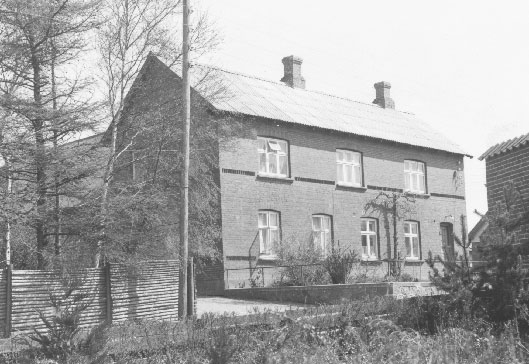 Allerede okt. 1934 kunne man indvie den nye lejlighed. Ombygningen omfattede også en garderobe ovenpå, samt fælles toilet mellem værtslejligheden og de kvinder og børn, der kom som gæster i forsamlingshuset. 
Kr. Holm Jensen blev antaget som vært sammen med sin kone Marie og de skulle betale 25 kr. månedligt i husleje.
Der blev bygget skur til brændet både til kakkelovnen i salen, til komfuret, til suppegruekedlen og til værtslejligheden.Aktiviteter i huset er møder og fester af forskellig art. Arrangører kan bl.a. være Retsforbundet, Social Demokratisk forening, Kreaturforsikringen. Der afholdes bage kursus, missionsugen, sportsfilm dans og dilettant, senere etableres danseskole og der er søndagsskole. Der afholdes også politiske møder, nazistmøder og DSU møder.I 1940 er der stadig økonomiske problemer. Der kræves vedligeholdelse og værten kan ikke fyre med nutidens brændsel, tørv, i den ovn han har. Han må have en bekkasinovn og der skal skaffes mørklægning. Der holdes stadig mange politiske møder, og der arrangeres også underholdning som giver overskud. Men man kommer ikke udenom at vedtage et årligt kontingent 2 kr. årligt og trykke medlemskort. Året efter stiger kontingentet til 3 kr.1944 trænger salen til reparation og man udsender en liste til medlemmerne om frivillige bidrag. Her indkommer 822 kr. og et kakkelbord fra Møbelfabrikken værdi 165 kr., en hårpermanent fra frisøren værdi 10 kr. Et gavekort på 5 kr. og 50 kg byg. Man får polititilladelse til at afholde en tombola, hvor gaverne kan udloddes. Man forsøger at afholde præmieskydning, men kan ikke opnå våbentilladelse. I stedet opfører dilettanterne ”Ebberød Bank”, samme aften afvikles tombolaen som indbringer 190,50 kr.1945 holdes en National fest d.8. maj i anledning af befrielsen. Der kom 135 til fælles kaffebord.1948 skal taget repareres, der lægges nyt tagpap på den østre side, og lejligheden behøver at males og tapetseres.1949 beslutter værtsparret at takke af efter 15 år, (man kan læse om dette populære værtspar i årsskriftet 2002) som nye værter vælges deres søn og svigerdatter, Asta og Anker Jensen. Mange medlemmer har anket over den lave husleje. Det klares ved at aftale at den nye vært selv skal stå for vedligeholdelse af lejligheden samt skal rengøre huset uden vederlag. Det står lidt sløjt til med udlejningerne, der har kun været 10 udover gymnastik, folkedans og danseskole. Man beslutter at opkræve penge når bænke og borde udlejes 50 øre pr del for medlemmer, 1 kr. for andre. 1950 drøfter man udlejningspriser og forhøjer dem og man beslutter at investere i både sminkekasse og lys for at forbedre skuespilforholdene. Man beslutter at afholde bestyrelsesmøde hver første onsdag i måneden. Efter henvendelse fra sognerådet besluttes at installere telefon, forsamlingshuset betaler installering og udgifter 1. år herefter afholdes udgifter af værten. Det lykkes endvidere at få afviklet al løs gæld.1952 afholder man en basar. Møbelfabrikken donerer et skab Der skal udloddes på 600 lodsedler og mange medlemmer giver tilsagn om gaver til tombola i form af korn og kartofler, en kjole, en bog, en lysedug, en æske chokolade, to håndklæder, en gasovn og købmandsvarer fra de 2 købmænd. Denne basar giver et overskud på 6.391,10 kr. og der bliver råd til at købe 100 nye stole og 6 små borde ved Farre møbelfabrik for 3.420 kr. Der holdes auktion over det gamle møblement ved indvielsesfesten for det nye.1953 der er nu solgt 131 medlemskort, det er året hvor det 1. kvindelige bestyrelsesmedlem vælges, garderoben males og der ophænges nye gardiner. Lejligheden ovenpå isoleres med bløde plader på væggene, hvor man i soveværelset kan skrabe is af væggene i kolde vintre.1955 kontingentet er steget til 5 kr. årligt, som opkræveren Svend Lang, får 40 kr. for at kræve ind, og der er kommet ny og større kakkelovn i salen. 50 års jubilæumsfest, hvor der blev læst op af de gamle protokoller for at mindes de, som var med til at bygge huset. Der blev fortalt om ombygningen i 1934 og Lærer Helbo fortalte om forsamlingshusets videre udvikling. Herefter var fællesspisning, hvor der blev serveret 3 halve stykker smørrebrød og en øl, hvilket er første gang øl nævnes i forbindelse med forsamlingshuset. Høstfesten blev arrangeret sammen med udstilling af produkterne fra skolehaverne, og der blev vist film om børnenes arbejde med havedyrkning, fra børnedyrskuet og fra drengenes fastelavstur. Der var andespil i november med 35 ænder, 10 flæskestege og en kransekage. Et kort kostede 5 kr. Der var mange udlejninger det år og økonomien var stabil.1957, kommer der en forespørgsel fra sognerådet om leje af lokale som skolestue. Dette vedtages og sættes til at koste 5 kr. pr dag. På ekstraordinær generalforsamling forelægges tegninger til tilbygning der omfatter ny skænkestue og ombygning af den gamle til garderobe og toiletter. Det lykkes igen at få indsamlet penge til ombygningen, ved at gå rundt med en liste til medlemmerne. Nogle giver 50 kr. andre 500 kr. Og efter et stort arbejde udført af frivillige og håndværkere, kan man i Århus Stiftstidende læse om forsamlingshuset, der blev bygget for 6102 kr. i 1905 nu er over 100.000 kr. værd og et af egnens bedste og mest tidssvarende forsamlingshuse. Moderniseringen har kostet 22.000 kr. og beløbet er indkommet udelukkende ved frivillige bidrag. Huset har nu plads til 200 personer og mere mente man ikke der var brug for fremover. 1959 etableres vindfang i gangen og linoleum på gulvet, der indkøbes ny kakkelovn til lejligheden og et klaver til forsamlingshuset. Der er nu permanent en skoleklasse i huset, det giver nogle særlige behov, f.eks. splintfri glas i vindfangets døre, men samtidig giver det også en stabil indtægt. 1963 lejen for skoleklassen forhøjes til 8 kr. daglig.1964 lejen forhøjes igen for skoleklassen til 12 kr. pr dag, da der er et stort slid. Det besluttes at etablere badeværelse i værtslejligheden. Kontingentet forhøjes til 8 kr.1966 Efter 2 på hinanden følgende generalforsamlinger besluttes det at indlægge centralvarme, og arbejdet deles mellem byens 2 smede, Lund og Pedersen. Denne renovering koster over 25.000 kr. fordelt på 2 år, og nu sættes værtens husleje op til 125 kr. månedligt inkl. varme og vand. Salen tapetseres og males.Der bliver nu lang tid mellem møderne, i hvert fald mellem referaterne.1969, der lægges nye gulve i sal og i garderoben. Køkkenet står for en renovering. Der købes elkomfur og gasgruekedel og linoleumsgulv. Skolestuelejen sættes op til 35 kr.1972 Asta og Anker siger op efter 23 år som værtspar, og Valborg og Hans Jørgen Pedersen, fra Viby ansættes og huslejen forhøjes til 2100 kr. årligt inkl. vand og varme. Man planlægger et loppemarked og dette afholdes november 1973. Indtægten derfra er små 14.000 kr.1975 beslutter man at sænke loftet, hvælvingen males sort og der opsættes kassetter. Der kommer ny belysning med lysdæmpning. Forsamlingshuset lukkes 14 dage den sommer for at få arbejdet overstået. Kontingentet hæves til 20 kr. for ægtepar og 10 for enlige.1978 må der indlægges en ny og bedre vandledning, og man har et uheld med oliefyret, der har lækket olie ind under gulvet i skænkestuen. Der må graves en masse jord væk efter gulvet er taget op. Man må investere i et nyt fyr.1980 afholdes der 75 års jubilæum. Det fejres med en hel uges festivitas, der er foredrag, musisk underholdning bankospil, optræden og reception. Samme år modtager forsamlingshuset Hammels initiativpokal. Men man hviler ikke på laurbærrene, inden året er omme har et udvalg været ude og se på ny ovn til køkkenet, der er isoleret i skænkestuen og paneler er erstattet med murstensvæg, og et hold unge arbejdsløse kommer gennem kommunen for at male køkken og anretterværelse. 1981 sættes der elvandvarmer op i køkkenet. Man beslutter at forhøje huslejen på værtslejligheden fra 250 kr. til 500 kr. månedligt, samtidig vil man sætte nye vinduer i deroppe.Farre forsamlingshus bliver” berømt” som et godt sted at holde fest1982 værtsparret siger op og man beslutter at fortsætte uden fast vært og bruge lokalerne ovenpå til småmøder. Der er udgifter til kloakering og møbler ovenpå, der afholdes loppemarked og som en ny aktivitet beslutter bestyrelsen at stå for at lave julefrokost til medlemmerne. Senere i jubilæumsskriftet (1992) står anført at Gudde har fungeret som vært i 10 år, så hun er nok naturligt gledet ind på pladsen og har fyldt den flot ud.1984 der vedtages et større ombygningsprojekt. Sammenlægning af store og lille sal, udvidelse af sceneåbning samt sænkning af døren op til scenen. Der er heldigvis stor opbakning af frivillig og sagkyndig arbejdskraft. Arbejdet udføres, men naturligt nok vokser også forsamlingshusets gæld. Iderigdommen til at skaffe penge er heldigvis god. Blandt andre aktiviteter laves der en 3 dages julefrokost med deltagelse af 270 og et deraf følgende overskud på 12.500 kr.1985 er 80 års jubilæumsår. Som en helt særlig begivenhed det år afholdes den populære tv udsendelse ”Prøv Lykken” med Jørgen Hjorting i forsamlingshuset d. 22. marts, hvortil man kunne købe billetter a 80 kr. Den 23. marts afholdtes så et stort loppemarked. De to arrangementer gav et overskud på 31.000 kr., ja og så var der også en jubilæumsreception i august1986 er et år hvor man må konstatere at aktiviteten i huset er på toppen. Der har været 185 udlejninger på 14 måneder. Gælden er nedbragt til 7000 kr. til trods for mange nyanskaffelser og ombygning.1987 Man ser i øjnene, at et hus der bruges så meget, også slides meget, og der må imødeses en større renovering af køkken, toiletter og garderobe. Gudde bliver takket for at styre forretningen med ferm hånd, og for at skaffe penge til ombygningen arrangerer bestyrelsen en underholdningsaften sammen med radio Hammel fredag d. 13. marts og lørdag et stort loppemarked med tombola. Arrangementerne indbragte en god indtjening. Men da køkkenrenoveringen indbefatter nye gulve og vægbeklædning, nye stålborde og opvaskemaskine, løber det op i 300.000 kr., og så må toilet- og garderobeprojekt vente. Køkkenmoderniseringen betaler sig. Gudde formår at servicere flot ved festerne og udlejningerne, og forsamlingshuset har kronede dage.1990 ved generalforsamlingen kan bestyrelsesformanden konstatere at ordrebogen for kommende år næsten er fyldt op, så nu kan drømmen om nye toiletter og garderobe snart blive en realitet. 1992 man beslutter nu at arbejdet med de nye toiletter skal iværksættes.Herefter følger nogle år hvor der er fuldt booket op med udlejninger (1997- 200 udlejninger), men hvor der er dalende fremmøde fra de lokale til generalforsamlinger og lokale arrangementer. 1995 var der kun mødt 6 udover bestyrelsen. Loppemarkederne går stadig godt, så det lykkes bestyrelserne at holde økonomien gående, samtidig med der laves små vedligeholdelser. Gulvet i salen trænger til fornyelse, men heldigvis viser det sig, at en afhøvling vil være tilstrækkelig.1998 året hvor Gudde træder ud af bestyrelsen efter 25 år og afholder sin sidste julefrokost efter 16 år som ”kaptajn” i køkkenet.  Man ansøger efter ny vært og Christian Degn fra Skovby ansættes sammen med sin kone Mikala. De har samtidig værtsskabet i Sorring forsamlingshus, hvor de også leverer mad ud af huset. Dette værtsskab bliver dog kortvarigt og efterfølges af et par andre forsøg, der heller ikke varer længe. Fra september 2001 har huset været drevet uden vært med skiftende personer til at varetage udlejninger.2000 har en festkomite planlagt stor årtusindfest, huset åbnes med flot dækkede borde kl 23 der bliver skålet i champagne ved årsskiftet, hvorpå man går på stadion og nyder et større festfyrværkeri. Tilbage i forsamlingshuset blev der nydt natmad og fest og dans lang ud på morgenen. 
Det er også i år 2000 at det kommunale Landsbyråd inviterer kommunens forsamlingshusformænd til 5 møder med kommunalbestyrelsen grundet husenes generelt skrantende økonomi.
Hovedproblematikkerne er, svigtende lokal opbakning, skrøbelig økonomi, og manglende vedligeholdelse.I Farre har man jo gennem årene kontinuerligt vedligeholdt huset ud fra lokale og private hjælpere. Desuden vælger man at opfordre til mere brug af forsamlingshuset, der etableres fællesspisninger med god deltagelse og ligeledes indleder man forhandlinger med lokalhistorisk forening om udleje af værtslejligheden til dette formål. Dette kommer til udførelse i 2003 hvor lokalhistorisk forening har istandsat lejligheden og afholder indvielsesreception i april måned.  I 2005 kan formanden berette at der har været 50 udlejninger i forgangne år udover de lokale arrangementer, og senere beslutter man at sammenlægge bestyrelserne fra idrætsforeningen med forsamlingshusbestyrelsen for at effektivisere de lokale initiativer under den fælles paraply FKI, Farre kultur og idræt.1905. I den første epoke var det nogle af byens betydningsfulde mænd der sørgede for at få bygget dette flotte hus som afløser for det gamle bindingsværkshus længere nede af Gl. Skanderborgvej. Huset blev brugt til samling, til at formidle forskellige budskaber til hinanden ved møder, udføre indendørs gymnastik så fysikken kunne holdes i orden, og til at fejre årets højdepunkter. Alt dette foregik i et forum der var præget af afholdenhed fra alkohol. Fra 1923 er beværtningen er lejet ud, formedelst 100 kr. årligt1934 – 1949. Der tilbyggedes lejlighed, så et værtspar nu kunne være nærværende hele tiden. Aktiviteterne i huset afspejlede både lokalsamfundets behov og begivenheder i den store Danmarkshistorie i form af politiske møder (se mere i den følgende beskrivelse).1949 og frem. Værtsparret skifter til en yngre generation, op gennem årene tilføjes fester med alkohol og forsamlingshuset bruges også som skolestue. Og som noget nyt er der nu kvinder i forsamlingshusets bestyrelse.1982 -1998 Gudde står for køkkenet, og gør huset ”berømt” vidt omkring, som et godt sted at holde sin fest og hvor udlejningen af huset topper med 200 årlige udlejninger, men samtidig går interessen for bestyrelsesarbejde desværre ned ad bakke og ender med meget ringe fremmøde til generalforsamlingen.1998 og frem til nu med forsøg på værtsskaber udefra, der kun blev kortvarige. Fester bestilt udefra bliver afholdt i mindre omfang, nu hvor huset er uden vært. Men til stadighed med mange aktiviteter for de lokale som bestyrelsen har sat i værk og hvor man de sidste år har drevet huset i samklang med idrætsforeningen ”under samme hat” FKI, Farre idræts og kulturforening.